Søknadsskjema prosjekt 2023   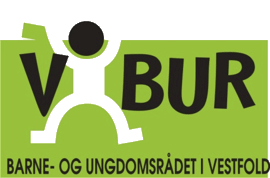 Søknad om midler til tidsbegrensede prosjekter som kommer i tillegg til søkerens ordinære aktiviteter. Prosjektet må være av fylkesomfattende eller regional betydning. Nytenkning, lederutvikling, kompetanseutvikling, integrering og samarbeid med søsterorganisasjoner på tvers av gamle fylkesgrenser vil bli prioritert. NB! Husk å bruke VBURs logo på programmet, digitalt og papir!Nye retningslinjer ajourført november 2022 for prosjektstøtte ligger på www.vbur.no/soknadspapirer «vilkår 2023» Les disse først!ProsjektstøtteFullstendig budsjett for prosjektet det søkes støtte om skal vedlegges søknaden. Nedenfor følger et forslag til mal for budsjett som søkeren kan benytte. Malen redigeres og tilpasses til prosjektet. Undertegnede bekrefter at opplysningene er korrekte:_____________________________		___________________Sted						Dato____________________________________________________________Underskrift/Evt. Navn og rolle i org. på ansvarlig for prosjektsøknaden.NB! Vi godtar søknader uten signatur.Navn på organisasjon:Navn på prosjektet:Er dette et flerårig prosjekt som har fått innvilget støtte tidligere?Nei:Nei:Er dette et flerårig prosjekt som har fått innvilget støtte tidligere?Ja, innvilget i 2021:Ja, innvilget i 2021:Er dette et flerårig prosjekt som har fått innvilget støtte tidligere?Ja, innvilget i 2022:Ja, innvilget i 2022:Dato for prosjektstart:Dato for prosjektslutt:Dersom det søkes støtte til flere prosjekter:Prosjektnr:Prioritet nr:Om prosjektetBeskriv hvordan dere ønsker å gjennomføre prosjektet, hvem målgruppen for prosjektet er og innholdet i prosjektet. Beskrivelsen bør også knyttes opp mot budsjettet for prosjektet.FormålHva vil organisasjonen oppnå med dette prosjektet?Forsøk å forklare hvorfor prosjektet vil være nyttig for din organisasjon og hvordan det kan bidra til for eksempel kompetanseheving/lederutvikling/integrering/samarbeid etc. Andre prosjekt-partnereSamarbeidspartnere blant VBURs medlemmer:Andre prosjekt-partnereAndre samarbeidspartnere (offentlige, næringsliv og/eller frivillige aktører):Totalt budsjetterte utgifter:Kr.Søkerens egenandel:Kr.Annen finansiering:Kr.Søknadssum til VBUR:Kr.InntekterInntekterUtgifterUtgifterHvaBeløpHvaBeløpEgenandel fra egen organisasjon:Forbruksmateriell/utstyr:Deltakeravgift:Honorar kursholder:Salg av varer/tjenester:Transport:Støtte fra VBUR:Kost/losji:Sum inntekter:Sum utgifter:Er prosjektet helt avhengig av støtte fra VBUR for gjennomføring?  Ja:Nei:Skriv inn eventuelt andre opplysninger om prosjektet som er relevant for behandling av søknaden: